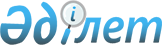 О реализации постановления Президента Республики Казахстан от 14 июля 1994 г. N 1791 "Об отмене постановления главы Алматинской городской администрации от 16 мая 1994 г. N 216 "О дорожном фонде"Постановление Кабинета Министров Республики Казахстан от 14 декабря 1994 г. N 1410



          В соответствии с постановлением Президента Республики
Казахстан от 14 июля 1994 г. N 1791 "Об отмене постановления
главы Алматинской городской администрации от 16 мая 1994 г.
N 216 "О дорожном фонде" Кабинет Министров Республики Казахстан
постановляет:




          1. Государственной акционерной компании "Казакстан жолдары"




произвести зачет с сумм платежей, подлежащих перечислению из 
Республиканского дорожного фонда в бюджет г.Алматы, до погашения
задолженности в дорожный фонд Алматинской областной администрации,
образовавшейся вследствие принятия Алматинской городской 
администрацией постановления от 16 мая 1994 г. N 216 "О дорожном
фонде".
     2. Контроль за исполнением настоящего постановления возложить
на Главную налоговую инспекцию Министерства финансов Республики
Казахстан.

Первый заместитель
Премьер-министра
Республики Казахстан


      
      


					© 2012. РГП на ПХВ «Институт законодательства и правовой информации Республики Казахстан» Министерства юстиции Республики Казахстан
				